Preselecție Miss și Mister Boboc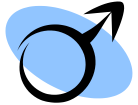 CSIE, ASE, 2010Mă numesc .............................................................................................................................................. și m-a adus barza in ziua......./......../..........în ..............................................................................................Cântăresc .......... kg și măsor ............. cm.Pot fi găsit la ………………………....................................... (telefon) sau online la adresa ................................................................................. (ID Y!Mess/E-mail).Chestionar:1 Care sunt cele trei lucruri pe care le-ai salva din camera ta în eventualitatea unei catastrofe naturale? ........................................................................................................................................................................2. Care este cea mai mare calitate/aptitudine a ta? Dar cel mai mare defect/viciu?........................................................................................................................................................................3. Care este cel mai mare complex al tău? (Sau... ce ai schimba la tine?)........................................................................................................................................................................4. Dacă ne-am uita în frigiderul tău ce am găsi?........................................................................................................................................................................5. Dacă viața ta ar fi o melodie sau o carte, ce titlu ar avea?........................................................................................................................................................................6. Dacă ai putea să-ți cunoști viitorul fără să-l poți modifica, ai vrea să-l afli?........................................................................................................................................................................7. Puțin și excellent sau mult și satisfăcător? .............................................................................8. Care este cea mai importantă parte a unui sandwich?........................................................................................................................................................................9. Cine ar câștiga lupta dintre un ninja și un pirat, și de ce?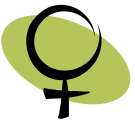 ........................................................................................................................................................................10. În accepțiunea ta, care este cel mai periculos loc din lume?........................................................................................................................................................................11. Atunci când omul a descoperit că vaca dă lapte, ce căuta el de fapt?........................................................................................................................................................................12. O broască fără carapace este fără locuință sau dezbrăcată? .......................................13. Dacă te-ai afla pentru o zi în locul lui Barack Obama, ce ai face pentru a ajuta planeta? ( Doar este concurs de Miss/Mister, ce credeați ^_^ )........................................................................................................................................................................14. De ce crezi că îți punem aceste întrebări?........................................................................................................................................................................Am completat acest formular pe propria răspundere, astăzi,………………………….., cu o oarecare seriozitate... (dar nu prea multă)Semnătura.......................p.s. : salveaza documentul astfel - nume.prenume.miss&mister